Rangliste Hallenspieltag 2017Klingnau 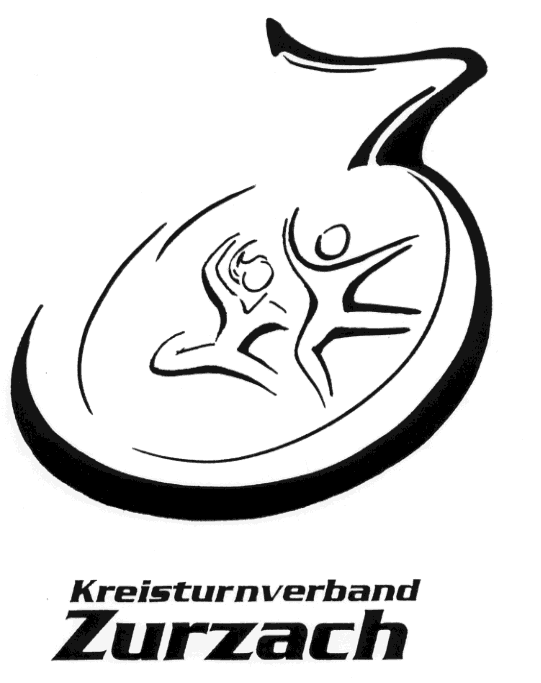 Rangliste HallenspieltagKategorie  GrundspielKategorie  GrundspielKategorie  GrundspielRangVereinPkt.1.Full-Reuenthal72.3.TegerfeldenKoblenz50Kategorie LinienballKategorie LinienballKategorie LinienballRangVereinPkt.1.2.3.4.Endingen 2TegerfeldenEndingen 1Full-/Koblenz10 8 6 0Kategorie MinivolleyballKategorie MinivolleyballKategorie MinivolleyballRangVereinPkt.1.2.3.4.5.6.7.8.9.Endingen 1Tegerfelden 3Endingen 2DöttingenTegerfelden 2Endingen 3Endingen 4Tegerfelden 1Full/Koblenz16141110  9  5 /-70  5 /-105  2  0